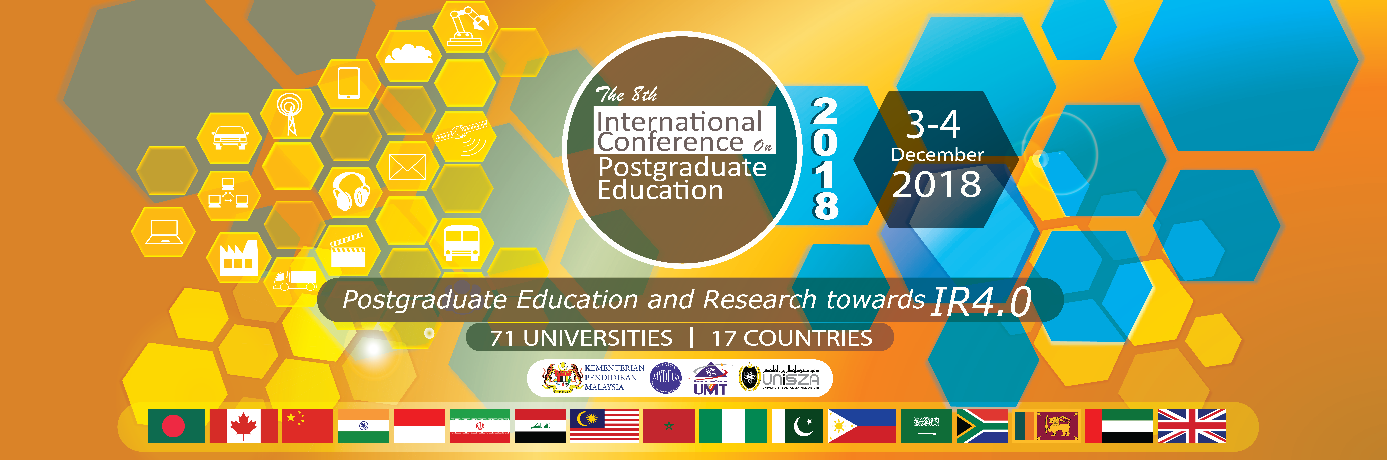 Guidelines for ePoster (electronic Poster) PresentationePoster presentations are an important component of the 8th International Conference on Postgraduate Education for communicating research findings. They should describe the highlights of the research projects, pointing out the aims, methods and results of the work. ePoster authors are required to be available at the respective ePoster terminal during the break session to discuss their work with colleagues. ePoster session executed in English will take place from 15:00-15:30 on Monday and 09:30-10:00 on Tuesday and will be guided by well reputed experts who will act as chairpersons. Each ePoster presentation has an allotted time of 7 minutes including a brief discussion.Template for ePoster is available HERE.ePoster authors are required to disclose any relevant financial or other relationship that may lead to a potential bias at the bottom of their ePoster. Conflicts of interest may exist through a financial relationship or when the individual has the opportunity to influence the content of a presentation, and can involve grants, honoraria, shares, paid positions on advisory boards, etc. This will allow the audience to take potential conflicts of interest into account when assessing the objectivity of the presentation.With the abstract submission the author has accepted the general conditions for this conference. It is not allowed to transfer the authorship or the ePoster(s) to someone else.If the ePoster author is not able to upload and present its poster, the Secretariat must be informed on time by email to icpe-8@umt.edu.my.Format and Material for ePostersePosters will be shown on 49 inch screens. Please hand in your ePoster as a 1-page pdf-file in landscape orientation. Please read the following technical requirements:Slide/e-poster size: 40.97 inches by 23.04 inches. Presentation slides should be set to this size, which is a 16:9 ratio at 1080p resolution (1920 x 1080 pixels)Save presentation as .pdf to ensure all of your embedded images are includedSave all mathematical formulas to images (.jpg, .png) when embedding The deadline to email the ePoster to us is 25 November 2018.